2021/2022 tanév 1. osztály eszközszükségletRajz, technika1db rajzmappa40db rajzlap (20 famentes, 20 félfamentes)1db 12es festék1db rajztábla1db vizestál3db ecset (4, 6, 12 méretű)1 db olló1db törlőrongy1cs szürke gyurma1cs zsírkréta2db ragasztó (1stiftes, 1 technokol)1cs színespapír1cs színes ceruza (ha lehet vastag)Ezeket egy nagyobb cipős dobozba kérnénk.Matematika2db A/5 négyzetrácsos füzet1cs színes pálca1doboz piros, kék korong2db dobókockaEzeket egy kisebb dobozba kérnénk.Írás, olvasás4db vonalas füzet, 1. osztályos vonalazású (14-32)1db postairon piros, kék1db A/4-es sima füzet 1db A/5-ös sima füzetNémet1db sima A/4-es füzet (lehetőleg ne spirálfüzet)Torna1db fehér poló1db sötét nadrág 2db zokni1db tornazsák1db tornacipőTolltartóba5db 2B-s grafit ceruza1db kis vonalzó6db színes ceruza1db postairon1db faragóTisztasági csomag1db szappan1db kéztörlőegyéb4 guriga wc papír2cs szalvéta2cs papírzsebkendőEszközszükséglet 2. o. (2021-2022. tanév)Kérünk Mindenkit, hogy a füzeteket csak névvel és osztályjelöléssel lássa el! Kérjük a segítségeteket, a vonalas füzetek alján a javító sorok előkészítésében, alulról a 3. vastag vonal PIROS áthúzással jelölésében!Nagyon fontos, hogy minden taneszközön legyen a gyermek neve!Köszönjük szépen az együttműködéseteket!!Kellemes nyári vakációt, jó pihenést kívánunk!Tanító nénik :-)Eszközlista 3. osztályKedves Szülők és Gyerekek!Íme, a lista, mely dolgokat kell beszereznetek a nyáron, mire kezdődik újra a tanítás. Tolltartó: 15 cm-es vonalzó (átlátszó), grafit ceruzák, radír, színes ceruzák (vékonyak, legalább 6 szín); szépen, vékonyan fogó kék toll)Cipzáras tolltartó: Jól bevált, ebben tartjuk a filctollakat, színes ceruzákat, esetleg zsírkrétákat.Matematika2 db négyzetrácsos füzet (A5-ös)1 db hosszú (30 cm-es), 1 db derékszögű vonalzó.Matematika doboz: (Jó az előző évi, ha megfelelő állapotban van.)2 darab dobókocka, kis tükör, játék hőmérő (Tegyétek vissza a korongokat és a pálcikákat is!), játékpénz 1000-es számkörben.Továbbra is a matematika dobozban tartjuk majd az ollót (hogy mindig kéznél legyen), és kérem, hogy stift ragasztót is készítsetek bele! (A folyékony technocol ragasztó a rajz-technika dobozban legyen!)Magyar nyelv és irodalomSzeretném kérni tőletek, hogy vegyetek 1 db másodikos vonalazású írás füzetet (16-32), mert a tanév elején még abban fogunk dolgozni. (Ha maradt egy üres másodikban, az is megfelel.)4 db vonalas füzet (A5-ös, 12-32) 3. osztályos vonalazású, már nincs benne segédvonal.Német1 db vonalas füzet (A5-ös, 12-32)1 db szótár füzet (A tavalyit lehet folytatni.)Környezetismeret1 db vonalas füzet (A5-ös, 12-32)Rajz – TechnikaRajzlapok (30-30 famentes és félfamentes), 10 kisebb vagy 5 nagy különböző színű karton.Színes papírok (A4-es)RajztáblaA rajz-technika dobozt kérjük visszahozni tanév elején!Technocol ragasztó, vízfesték (aki már szeretne temperával dolgozni, lehet), ecsetek, vizes tál, törlő-rongy, zsírkréta (ha nem fért bele a cipzáras tolltartóba), régi póló (festéskor a ruhájuk fölé veszik). Ének1 db kottafüzetTestneveléstornazsák: torna-nadrág; fehér póló, zokni, tornacipőEgyébbenti cipő (füles vászonzsákkal)tisztasági csomagban: törölköző (akasztóval ellátva), ruhaszalvéta, vagy műanyag alátét, műanyag pohár, teáskanál WC-papír, szalvéta, papírzsebkendő, folyékony szappan. 2 db mappa a feladatlapoknak (A4-es nagyságú)2 db A4-es méretű sima füzet: 1 rajzolásra, szabadidőben, 1 feladatkártyák beragasztására.Legyetek szívesek a füzeteket csak névvel és osztályjelöléssel ellátni!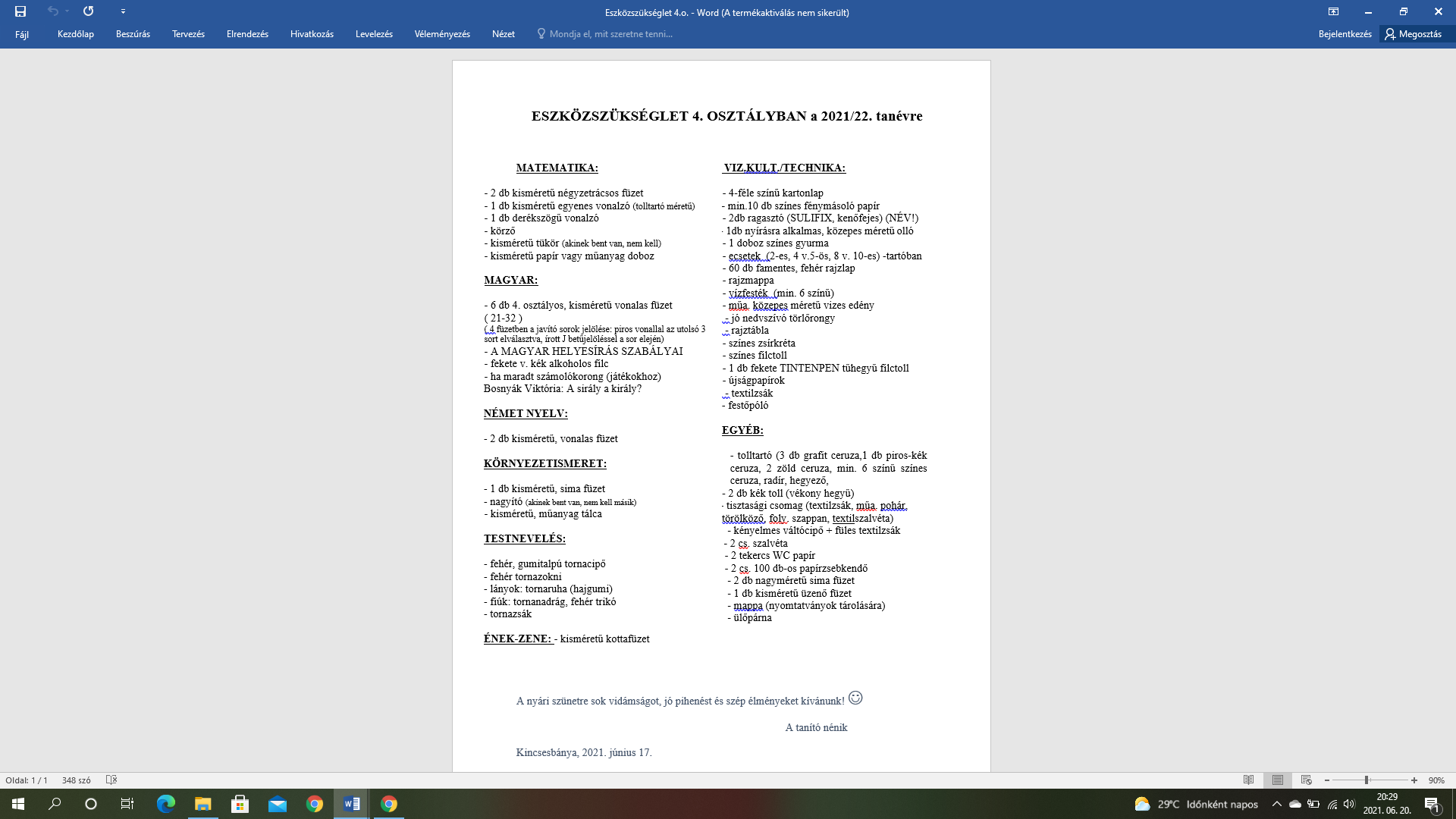 Eszközszükséglet5. osztályMagyar nyelv és irodalom
Kötelező olvasmány: Nem kell írni olvasmánynaplót!
Molnár Ferenc: A Pál utcai fiúk című regényt kell elolvasni, emellett bármilyen regény elolvasása és rövid könyvismertetés készítése szóban ötöst ér!

Irodalom: 1 db A/4-es vonalas füzet
Nyelvtan: 1 db A/4-es vonalas füzet
	     1 db A/4-es tudáspróba füzet (vonalas)
                 1 db lefűzhető mappa 20 db tasakkal, 10 db kisméretű borítékkal (egész évre)

Tánc és dráma: 1 db A/5-ös kicsi vonalas füzet

Matematika: 2 db A/4-es négyzetrácsos füzet
                     1 db A/4-es sima füzet
                     1 csomag írólap, 1 db stiftes ragasztó
                     1 db 15 cm-es vonalzó, 1 db 30 cm-es vonalzó, 2 db derékszögű vonalzó, 
                     1 db szögmérő (papír, vagy ha műanyag, mindkét irányból számozott)
                     1 db körző (lehetőleg ne műanyag!!) 

Osztályfőnöki: 1 db lecke füzet
                         1 db A/5-ös füzet a jegyzeteléshez

Német nyelv: 1 db A/4-es vonalas füzet, 1 db szótárfüzet (folytatható a tavalyi)

Német népismeret: 1 db A/4-es vonalas füzet

Természetismeret: 1 db A/5-ös vonalas füzet, 1 csomag írólap

Történelem: 1 db A/4-es vonalas füzet, 1 csomag írólap

Hit- és erkölcstan: 1 db A/5-ös vonalas füzet

Ének-zene: 1 db (zenei vonalazású) kotta füzet

Rajz: papírok: 20 db műszaki rajzlap (keret nélkül), 1 csomag félfamentes rajzlap, 
         30 db fénymásolópapír, 2 csomag origami papír.
         festékek: tempera minimum 6 db-os, vízfesték 12 gombos, ecsetek, festékestál…
         rajzeszközök: 2 db 2B, 1 db 3B ceruza, fekete tűfilc, zsírkréta, 12 db-os színesceruza
         ragasztók: ragasztóstift, technokol, cellux vagy maszkoló szalag
         1 db A/4-es füzet
          egyéb: olló, vonalzó, sniccer, bármi egyéb kell azt előre mondom év közben a 
          feladatnak megfelelően.

Technika1: 1 cipősdobozba beletéve: 1 olló, 1 stiftes ragasztó, 1 technokol (lehetőleg piros 
                     tubusos), 1 rotring ceruza, 1 db radír, 1 nagy derékszög vonalzó, 1 db 30 cm-es 
                     vonalzó, 1 cérna, 1 gombolyag hímzőfonal, 2 db tű, 5 db mm papír, 
                     1 db négyzetrácsos füzet

Testnevelés: fehér póló (2 db váltásként, mert heti 5 testnevelés óra lesz), kék nadrág, fehér 
                     váltózokni, kényelmes SPORTCIPŐ, tornazsák

Egyéb: váltócipő, (vászonzsák a tároláshoz) , 1 csomag papírzsebkendőEszközszükséglet6. osztályIrodalom:  1 db A/4-es vonalas füzetNyelvtan: 	1 db A/4-es vonalas füzet	1db lefűzhető mappa 20 db tasakkal, 10 db kisméretű borítékkal (egész évre), 	1 csomag írólapMatematika: 2 db A/4-es négyzetrácsos füzet	           1 csomag írólap	  1 db 15 cm-es vonalzó, 1 db 30 cm-es vonalzó, 2 db derékszögű vonalzó, 	  1 db szögmérő (papír, vagy ha műanyag, mindkét irányból számozott)	  1 db körző (lehetőleg ne műanyag!)Osztályfőnöki: 1 db üzenő füzet		   1 db leckefüzet			1 db A/5-ös vonalas füzet jegyzeteléshezNémet nyelv: 1 db vonalas füzet, 1db szótárfüzet (folytatható a tavalyi!)Természetismeret: 1 db bármilyen méretű vonalasTörténelem: 1 db A/4-es vonalas füzet, 1 csomag írólapHit- és erkölcstan: 1 db A/5-ös vonalas füzetÉnek-zene: az eddig vezetett (zenei vonalazású) füzetInformatika: 1 db A/5-ös négyzetrácsos füzetRajz: 1 db rajzfüzet (nagy), 20 db rajzlap félfamentes), 25 db fénymásolópapír		vízfesték vagy tempera, ecsetek (2-3 féle vastagság)		színes ceruza (12 db-os), tűfilc, vonalzó		színes lapok (többféle színben)		olló, ragasztó,(1 folyékony, és 1 stift) vizes tálka, festékes rongy és szivacs		cipősdoboz a tároláshoz		újságpapír, esetlegesen egyéb anyagok, melyeket előző órán megbeszélünk!Technika: 1 cipős dobozba beletéve: 1 olló, 1 ragasztó, 1 rotring ceruza, 1 radír, 1 háromszög vonalzó, 1 cérna, 1-2 db tű, 5 db mm papír, 1 db négyzetrácsos füzet.Testnevelés: fehér póló (2-3 db, váltásként, mert heti öt testnevelés óra lesz!), kék nadrág, 	váltózokni, kényelmes tornacipő, tornazsák (lehetőleg strapabíró vászon)Egyéb: váltócipő, (vászonzsák a tárolásához) 1 csomag papír zsebkendő, 1 WC papír, 	1 db kézmosó, kis kéztörlő kendőEszközszükséglet7. osztályIrodalom: 1 db A/4-es vonalas füzetNyelvtan: 	1 db A/4-es vonalas füzet	1db lefűzhető mappa 20 db tasakkal, 10 db kisméretű borítékkal (egész évre), 	1 csomag írólapMatematika: 2 db A/4-es négyzetrácsos füzet	           1 csomag írólap	  1 db 15 cm-es vonalzó, 1 db 30 cm-es vonalzó, 2 db derékszögű vonalzó, 	  1 db szögmérő (papír, vagy ha műanyag, mindkét irányból számozott)	  1 db körző (lehetőleg ne műanyag!)Osztályfőnöki: 1 db üzenő füzet		   1 db leckefüzet	Német nyelv: 1 db vonalas füzet, 1db szótárfüzet (folytatható a tavalyi!)Földrajz: 1 db bármilyen méretű vonalasBiológia: 1 db bármilyen méretű vonalasKémia: 1 db A/4-es négyzetrácsos füzet, 1 csomag írólapFizika: 1 db A/4-es négyzetrácsos füzet, 1 csomag írólapTörténelem: 1 db A/4-es vonalas füzet, 1 csomag írólapHit- és erkölcstan: 1 db A/5-ös vonalas füzetÉnek-zene: az eddig vezetett (zenei vonalazású) füzetInformatika: 1 db A/5-ös négyzetrácsos füzetRajz: 1 db rajzfüzet (nagy), 20 db rajzlap félfamentes), 25 db fénymásolópapír		vízfesték vagy tempera, ecsetek (2-3 féle vastagság)		színes ceruza (12 db-os), tűfilc, vonalzó		színes lapok (többféle színben)		olló, ragasztó,(1 folyékony, és 1 stift) vizes tálka, festékes rongy és szivacs		cipősdoboz a tároláshoz		újságpapír, esetlegesen egyéb anyagok, melyeket előző órán megbeszélünk!Technika: 1 cipős dobozba beletéve: 1 olló, 1 ragasztó, 1 rotring ceruza, 1 radír, 1 háromszög vonalzó, 1 cérna, 1-2 db tű, 5 db mm papír, 1 db négyzetrácsos füzet.Testnevelés: fehér póló (2-3 db, váltásként, mert heti öt testnevelés óra lesz!), kék nadrág, 	váltózokni, kényelmes tornacipő, tornazsák (lehetőleg strapabíró vászon)Egyéb: váltócipő, (vászonzsák a tárolásához) 1 csomag papír zsebkendő, 1 WC papír, 	1 db kézmosó, kis kéztörlő kendőEszközszükséglet8. osztályIrodalom: 1 db A/4-es vonalas füzetNyelvtan: 	1 db A/4-es vonalas füzet	1db lefűzhető mappa 20 db tasakkal, 10 db kisméretű borítékkal (egész évre), 	1 csomag írólapMatematika: 2 db A/4-es négyzetrácsos füzet	           1 csomag írólap	  1 db 15 cm-es vonalzó, 1 db 30 cm-es vonalzó, 2 db derékszögű vonalzó, 	  1 db szögmérő (papír, vagy ha műanyag, mindkét irányból számozott)	  1 db körző (lehetőleg ne műanyag!)Osztályfőnöki: 1 db üzenő füzet		   1 db leckefüzet	Német nyelv: 1 db vonalas füzet, 1db szótárfüzet (folytatható a tavalyi!)Földrajz: 1 db bármilyen méretű vonalasBiológia: 1 db bármilyen méretű vonalasKémia: 1 db A/4-es négyzetrácsos füzet, 1 csomag írólapFizika: 1 db A/4-es négyzetrácsos füzet, 1 csomag írólapTörténelem: 1 db A/4-es vonalas füzet, 1 csomag írólapÉnek-zene: az eddig vezetett (zenei vonalazású) füzetInformatika: 1 db A/5-ös négyzetrácsos füzetRajz: 1 db rajzfüzet (nagy), 20 db rajzlap félfamentes), 25 db fénymásolópapír		vízfesték vagy tempera, ecsetek (2-3 féle vastagság)		színes ceruza (12 db-os), tűfilc, vonalzó		színes lapok (többféle színben)		olló, ragasztó,(1 folyékony, és 1 stift) vizes tálka, festékes rongy és szivacs		cipősdoboz a tároláshoz		újságpapír, esetlegesen egyéb anyagok, melyeket előző órán megbeszélünk!Technika: 1 cipős dobozba beletéve: 1 olló, 1 ragasztó, 1 rotring ceruza, 1 radír, 1 háromszög vonalzó, 1 cérna, 1-2 db tű, 5 db mm papír, 1 db négyzetrácsos füzet.Testnevelés: fehér póló (2-3 db, váltásként, mert heti öt testnevelés óra lesz!), kék nadrág, 	váltózokni, kényelmes tornacipő, tornazsák (lehetőleg strapabíró vászon)Egyéb: váltócipő, (vászonzsák a tárolásához) 1 csomag papír zsebkendő, 1 WC papír, 	1 db kézmosó, kis kéztörlő kendőMATEMATIKA1 db A/5-ös méretű négyzetrácsos füzet1 db kisméretű egyenes vonalzó(1 db játékóra)(1 doboz papírkorong)(2 db dobókocka)kétoldalú kis tükör1 db 100cm-es papírmérőszalag (papírboltban kapható)1 csomag játékpénz (papírboltban kapható) 10, 20, 50, 100Ft-os is!MAGYAR-    5 db A/5-ös méretű vonalas füzet+1 tartalék Csak ez jó! (16-32 a száma, 2.osztályos vonalazású! )(ABLAK-ZSIRÁF)A magyar helyesírás szabályai című könyv (12. kiadás)Környezetismeret                                                                    -NÉMET-     1 db  A/5-ös, 2.osztályos vonalazású füzet-     1db nagyméretű, simalapú füzet+1 mappaÉNEK-ZENE                                                  -RAJZ/TECHNIKA-    1 db Technokol ragasztó -    2 db kenőfejes, stiftes ragasztó-    (1 db nyírásra alkalmas, közepes méretű olló)-    1 doboz színes gyurma    -    (ecsetek: 2-es, 4-es vagy 5-ös, 8-as vagy 10-es, lehetőleg összefogva)    -    (rajzmappa)    -    (vízfesték  min. 6 színű)    -    tempera (6színű)-    (műanyag vizes edény)-    jó nedvszívó törlőrongy-    (színes zsírkréta)-    színes filctollak-   (festő póló)-   3 ív 2 oldalú színes kartonlap, 1 cs.2 oldalú színes papír , 30db famentes rajzlap a mappába beletéve)TESTNEVELÉS-    fehér, gumitalpú tornacipő   -    torna zokni   -    tornaruha/ tornanadrág+fehér póló(télen melegítő)   -    akasztható tornazsákEGYÉB   -    tolltartó (5 db grafit ceruza, 3 zöld ceruza, 2 postairon,min. 6 színű színes ceruza, radír, hegyező)-   váltóruha (fehérnemű, zokni, póló, nadrág, pulcsi) -  műanyag  pohár, törölköző, textilszalvéta, folyékony szappan-   kényelmes váltócipő + akasztható zsák-    2 cs. szalvéta, -    3 tekercs WC- papír-    1 cs. 100 db-os papír zsebkendő-    1 db nagyméretű sima spirálfüzet (szabadidős rajzolásra) -    1 db  A/5-ös méretű  üzenő füzet-    leköthető ülőpárna    -    kis méretű doboz (eszközöknek)